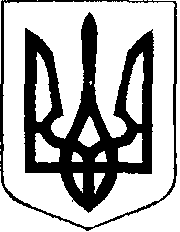 ЧОРТКІВСЬКА  МІСЬКА  РАДАВІСІМДЕСЯТА СЕСІЯ ВОСЬМОГО СКЛИКАННЯРІШЕННЯ 03 листопада 2023 рокум. Чортків                                                                                         № 1712Про затвердження звіту про виконання бюджету Чортківської міської територіальноїгромади за 9 місяців 2023 рокуКеруючись пунктом 23 частини 1 статті 26 Закону України "Про місцеве самоврядування в Україні", частиною четвертою статті 80 Бюджетного кодексу України, міська радаВИРІШИЛА1. Затвердити звіт про виконання бюджету міської територіальної громади за 9 місяців 2023 року за доходами загального і спеціального фондів  згідно додатку № 1.2. Затвердити звіт про виконання бюджету міської територіальної громади за 9 місяців 2023 року за видатками загального і спеціального фондів  згідно додатку № 2.3. Контроль за виконанням рішення доручити постійній комісії міської ради з питань бюджету та економічного розвитку.Міський голова                                                          Володимир ШМАТЬКО